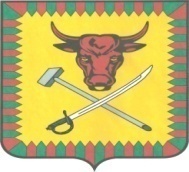 АДМИНИСТРАЦИЯ МУНИЦИПАЛЬНОГО РАЙОНА«ЧИТИНСКИЙ РАЙОН»ПОСТАНОВЛЕНИЕ08 сентября 2021 г.                                                                                № 81-НПАг. Чита«О введении режима «чрезвычайная ситуация»на территории «Шишкино-Остров»,находящегося в границах сп. «Шишкинское»Читинского районаВ соответствии с Федеральным законом РФ от 21.12.1994 г. № 68-ФЗ «О защите населения и территорий от чрезвычайных ситуаций природного и техногенного характера», Постановлением Правительства РФ от 21.05.2007 г. № 304 «О классификации чрезвычайных ситуаций природного и техногенного характера», статьей 8 Устава муниципального района Читинский район, Положением о Читинском районом звене территориальной подсистемы единой государственной системы предупреждения и ликвидации чрезвычайных ситуаций Забайкальского края, на основании Протокола внепланового заседания Комиссии по предупреждению и ликвидации чрезвычайных ситуаций и обеспечению пожарной безопасности администрации муниципального района «Читинский район» от 08 сентября 2021 года № 15, в связи со сложившейся паводковой обстановкой на территории Читинского района, обусловленной ливневыми дождями 04-06 сентября 2021 года, подтоплением улиц и жилых домов территории «Шишкино-Остров», находящейся в границах сп. «Шишкинское», администрация муниципального района «Читинский район», постановляет:1. Ввести с 18.00 (время Читинское) 08 сентября 2021 года и до ликвидации последствий подтопления, режим функционирования «чрезвычайная ситуация» в границах сп. «Шишкинское» на территории «Шишкино-Остров».2. Назначить руководителем работ по ликвидации чрезвычайной ситуации начальника Управления по развитию инфраструктуры ЖКК Филиппова С.А.3. Создать оперативный штаб в составе:руководитель штаба – Котова В.А., ВрИО заместителя главы муниципального района, управляющий делами Управления делами администрациичленов штаба:Гомбожапова А.Б. ВрИО начальника Управления экономики и имуществаУшакова С.Г. начальника отдела транспорта, дорожного хозяйства и связи начальника Управления по развитию инфраструктуры ЖККЛогиновой М.А., Председателя Комитета по финансамСотула О.В. ВрИО начальника отдела ГО ЧС и МРКарелина Л.И. глава сельского поселения «Шишкинское».4. Руководителю штаба (Котов В.А.) подготовить план мероприятий на проведение работ по ликвидации чрезвычайной ситуации.5. Начальнику отдела транспорта дорожного хозяйства и связи Управления ЖКК (Ушакову С.Г.):5.1. Подготовить всю необходимую документацию – расчет стоимости по разработке проектно-сметной документации, расчет цены контракта.5.2. Определить подрядную организацию для выполнения работ по укреплению дороги и укладке трубы возле моста территории «Шишкино-Остров» и представить в Управления экономики и имущества администрации.6. ВрИО начальника Управления экономики и имущества администрации (Гомбожапова А.Б.):6.1. Заключить контракт с подрядной организацией, в соответствии с частью 1 пунктом 9 ст.93 Федерального закона № 44-ФЗ6.2. Разместить необходимую информацию на официальном сайте Единой информационной системы в сфере закупок товаров, работ, услуг.7. Логиновой М.А. организовать финансовое обеспечение проводимых работ.8. ВрИО начальника отдела ГО ЧС и МР (Сотула О.В.) совместно с начальником отдела транспорта дорожного хозяйства и связи Управления ЖКК (Ушаков С.Г.) и главой сп. «Шишкинское» (Карелина Л.И.):8.1. Организовать своевременное отслеживание паводковой обстановки для принятия оперативных мер по ликвидации последствий подтопления территории «Шишкино-Остров».8.2. При обострении гидрологической обстановки организовать – оповещение населения о событии, принимаемых мерах (проводимая работа, прогноз, информация о пунктах временного размещения).8.3. Привести в готовность необходимые силы и средства для обеспечения мероприятий по эвакуации, вывозу имущества, отвода воды и др.8.4. Организовать представление ЕДДС информации в ЦУКС Забайкальского края по гидрологической обстановке. 9. Главе администраций сельского поселения «Шишкинское» (Карелина Л.И.):9.1. Привести в готовность силы и средства, привлекаемые для проведения противопаводковых мероприятий на территории сп. «Шишкинское».9.2. Привести в готовность место для экстренной эвакуации населения с подтопляемых домов территории «Шишкино-Остров», вывоза материальных ценностей из зоны подтопления, предусмотрев возможность обеспечения пункта размещения эвакуированного населения автономным электроснабжением, довести до сведения населения место и маршрут эвакуации.9.3. Организовать работу по отслеживанию складывающейся обстановки и своевременное оповещение населения, и в случае ее обострения провести эвакуацию населения.9.4. Организовать информирование населения о складывающейся паводковой ситуации и метеорологической обстановке.9.5. О всех изменениях в оперативной обстановке незамедлительно докладывать в ЕДДС администрации.10. Опубликовать данное Постановление на сайте администрации и в районной газете «Ингода».11. Контроль за исполнением настоящего Постановления буду осуществлять лично.Глава муниципального района «Читинский район»                                                                         В.Ю.МашуковИсп. и отп. О.В.СотулаТел. 32-36-70